PRESSEMITTEILUNG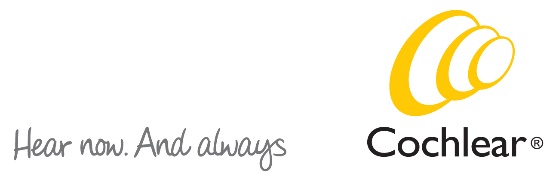 Cochlear stellt aktuelle Trends bei Hörimplantaten vor:Weltmarktführer mit wegweisenden Lösungen für bestes Hören bei der DGA-Tagung in Heidelberg<Heidelberg, März 2019> Neueste Trends bei Hörimplantaten präsentierte Cochlear, Weltmarktführer für implantierbare Hörlösungen, im Rahmen der 22. Jahrestagung der Deutschen Gesellschaft für Audiologie (DGA) in Heidelberg (6. – 9. März 2019). Highlight des Auftritts von Cochlear in der die Veranstaltung begleitenden Industrie-Ausstellung war Cochlear™ Nucleus® 7, der weltweit erste Cochlea-Implantat-Soundprozessor „Made for iPhone“*. Darüber hinaus waren auf dem Cochlear Stand im Hörsaalzentrum Chemie der Ruprecht-Karls-Universität auch Knochenleitungshörsystem Cochlear Baha® sowie das vollständig implantierbare Mittelohrimplantat-System Cochlear Carina® zu erleben. Einmal mehr wurde auf der Messe über die erfolgreiche Zusammenarbeit von Cochlear mit Hörgeräte-Hersteller ReSound im Rahmen der Smart Hearing Alliance informiert.„Cochlear Nucleus 7,  ist der weltweit erste CI-Soundprozessor ‚Made for iPhone‘“, erläutert Frederec Lau, Leiter Marketing von Cochlear Deutschland. „Mit ihm können Cochlea-Implantat-Träger Telefonate, Musik und jeden anderen Sound von ihrem iOS Mobilgerät direkt im Cochlea-Implantat empfangen und ihr Hörerleben vielfältig über die Cochlear Nucleus Smart App steuern. Mittlerweile ist die direkte App-Steuerung auch mit Android™ Smartphones möglich; das mobile Soundstreaming kann hier über den Cochlear Wireless Telefonclip erfolgen.“Im Zuge der Einführung der Nucleus Smart App für Android hat Cochlear die App um die einzigartige Steuerungsfunktion ForwardFocus ergänzt. Diese vom Nutzer aktivierte Funktion ermöglicht ihm besseres Hören im herausfordernden akustischen Umfeld, beispielsweise in einem voll besetzten Restaurant. Nach Aktivierung reduziert ForwardFocus störende Geräusche im Rücken des Nutzers. Dadurch kann er seinem Gesprächspartner noch entspannter folgen. Am Stand von Cochlear konnte die Funktion in einer Live-Demonstration erlebt werden.Unter dem Motto „Leading the Way“ präsentierte Cochlear im Rahmen der DGA-Tagung neben dem Cochlear Nucleus 7 Soundprozessor auch noch weitere technologische Neuerungen: Mit den Soundprozessoren Cochlear Baha® 5, Baha 5 Power und Baha 5 SuperPower stehen eine Vielzahl an Lösungen für Menschen mit Schallleitungsschwerhörigkeit sowie mit kombiniertem oder einseitigem Hörverlust zur Verfügung. Zudem können alle drei Soundprozessoren in Kombination mit dem Kopfbügel Baha SoundArc auch ohne vorherigen chirurgischen Eingriff erlebt und getestet werden. Ebenfalls vorgestellt wurde das vollständig implantierbare Mittelohrimplantat-System Cochlear Carina™, welches Menschen mit mittlerer bis schwerer sensorineuraler oder kombinierter Schwerhörigkeit bestes Hören und Verstehen eröffnet.Nicht zuletzt informierte Cochlear über neueste Trends für bimodale Versorgungen aus Hörimplantat und Hörgerät, die das Unternehmen in der Smart Hearing Alliance gemeinsam mit dem führenden Hörgeräte-Hersteller ReSound verwirklicht. Die strategische Partnerschaft, in der beide Unternehmen eine langjährige Zusammenarbeit erfolgreich fortführen, besteht mittlerweile seit mehr als drei Jahren. Im Rahmen der Alliance werden smarte, wegweisende Lösungen für all diejenigen Menschen entwickelt und vermarktet, die auf dem einen Ohr mit einem Hörimplantat und auf dem anderen mit einem Hörgerät hören.„Es freut uns sehr, den Besucherinnen und Besuchern der diesjährigen DGA-Tagung gleich eine ganze Reihe wegweisender Lösungen für bestes Hören vorstellen zu können“, so Frederec Lau abschließend. „Sowohl bei der Versorgung hörgeschädigter Menschen mit innovativen Medizinprodukten als auch bei der lebenslangen Nachsorge kommt Audiologinnen und Audiologen eine entscheidende Rolle zu. Wir nutzen die 22. DGA-Tagung, um einmal mehr mit vielen von ihnen ins Gespräch zu kommen, sie zu informieren und zugleich von ihren vielfältigen Erfahrungen und Anregungen zu profitieren.“Übrigens: Als erstes Cochlea-Implantat-System „Made for iPhone“ findet der Cochlear™ Nucleus® 7 Soundprozessor mittlerweile auch das Interesse auflagenstarker Consumer-Electronics-Medien. So hat sich kürzlich Deutschlands führende Computerzeitschrift c’t in einem ausführlichen Test-Beitrag mit Cochlear Nucleus 7 beschäftigt – mit klar positivem Ergebnis. Den Artikel „Ohrenspitzer – Hörgeräte und Implantat-Soundprozessoren mit Bluetooth“ aus dem c’t Heft 22/2018 stellen wir Ihnen auf Anfrage gerne zur Verfügung. Wenden Sie sich hierfür bitte an unseren Pressekontakt.Weitere Informationen zu Cochlear finden Sie unter www.cochlear.de. Unseren Newsroom mit weiteren Presseinformationen sowie druckfähigem Bildmaterial finden Sie unter http://presse-de.cochlear.com/.* Der Cochlear Nucleus 7 Soundprozessor ist kompatibel mit iPhone, iPad und iPod touch. Die Cochlear Nucleus Smart App ist im App Store und Google Play verfügbar. Weitere Informationen zu Kompatibilität: www.cochlear.com/compatibilityApple, das Made for iPad Logo, das Made for iPhone Logo, das Made for iPod Logo, iPhone, iPad und iPod touch sind in den USA und in anderen Ländern eingetragene Marken von Apple Inc. App Store ist eine in den USA und in anderen Ländern eingetragene Dienstleistungsmarke von Apple Inc.Android ist eine Marke von Google LLC. Google Play und das Google Play Logo sind Marken von Google LLC.Die Bluetooth® Wortmarke und Logos sind eingetragene Marken von Bluetooth SIG, Inc., und jede Verwendung dieser Marken durch Cochlear Limited erfolgt unter Lizenz.Cochlear, das elliptische Logo, Hear now. And always und Nucleus sind Marken beziehungsweise eingetragene Marken von Cochlear Limited.© Cochlear Limited 2019. Alle Rechte vorbehalten.Das beigefügte Pressefoto dürfen Sie im Zusammenhang mit unserer Meldung frei verwenden. Bildunterschrift: Weltweit erster Cochlea-Implantat-Soundprozessor „Made for iPhone“ – Cochlear™ Nucleus® 7 (Foto: Cochlear Ltd.)Pressekontakt: Cochlear Deutschland GmbH & Co. KG, Sophie Osteroth, Tel: (0511) 542 77 243, E-Mail: sosteroth@cochlear.com Pressekontakt: PR-Büro Martin Schaarschmidt, Tel: (030) 65 01 77 60, E-Mail: martin.schaarschmidt@berlin.de Redaktioneller Hinweis:Als der global führende Experte für implantierbare Hörlösungen widmet sich Cochlear der Aufgabe, Menschen mit mittelgradigem bis vollständigem Hörverlust an der Klangvielfalt des Hörens teilhaben zu lassen. Bereits mehr als 450.000 Menschen jedes Alters haben wir zu einem erfüllten und aktiven Leben verholfen: Hören zu können brachte sie wieder ihren Familien, Freunden und Gemeinschaften näher. Wir streben danach, den Versorgten lebenslang bestmögliches Hören und den Zugang zu modernsten und innovativsten Technologien zu ermöglichen. Unseren Partnern stellen wir das branchenweit größte Netzwerk für Forschung, Entwicklung und Beratung zur Verfügung. Weltweit entscheiden sich deshalb die meisten Menschen für implantierbare Hörlösungen von Cochlear. Weitere Informationen zu Cochlear finden Sie unter www.cochlear.de. Das Cochlea-Implantat (CI) wird unter die Kopfhaut des Patienten eingesetzt und reicht bis in dessen Innenohr. Es wandelt gesprochene Worte und andere akustische Signale in elektrische Impulse um. Durch diese Impulse wird der Hörnerv stimuliert, der sich in der Hörschnecke, der so genannten Cochlea, befindet. Zu jedem CI gehört außerdem ein Soundprozessor mit Sendespule, der wie ein Hörgerät hinterm Ohr getragen wird. Gehörlos geborenen Kindern und hochgradig hörgeschädigten bis völlig ertaubten Kindern sowie hochgradig hörgeschädigten und tauben Erwachsenen eröffnet das CI wieder den Zugang zur Welt des Hörens und der gesprochenen Worte.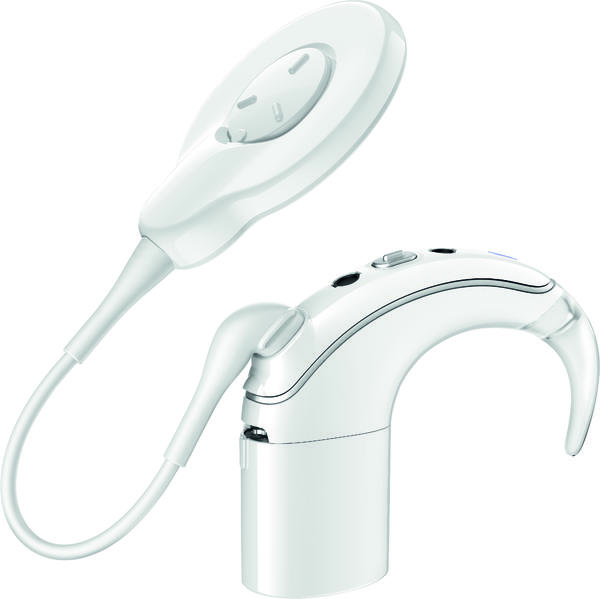 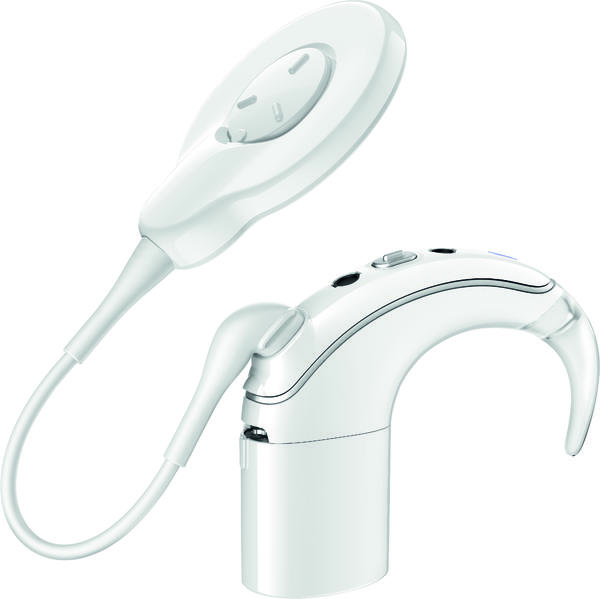 